附件2：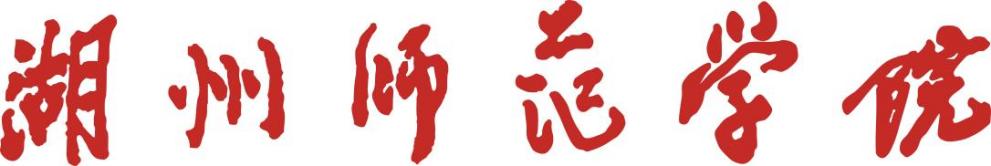 优秀研究生导师申 报 表导师姓名：      徐玲芬       学 位 点：       护理           所在学院：       医学院护理学院  联系方式：     13757295200     填表日期：   2023年5月2 日  湖州师范学院研究生院制填  表  说  明1. 本表建议用打印方式填写，填写内容应实事求是、内容翔实、文字精炼。2. 时间格式填写8位数字，如19720101； 3. 成果业绩统计时期2018年5月1日至2023年5月1日。4. 获奖情况以获奖证书或文件发布日期为准。5. 申请人所填内容，由所在学院负责审核。6. 表中栏目没有内容的一律填“无”。7. 本表纸质版单面打印，左侧装订。申报人承诺：本人承诺以下所填内容完全真实，如有虚假，愿意承担相应责任。申请人签字：徐玲芬                          2023年5月2日一、基本情况三、教学科研业绩四、推荐意见五、佐证材料5.1 个人业绩简介（200字左右）以立德树人为根本出发点，简要介绍本人在师德师风、育人效果、教学工作和学术研究等方面的重要业绩。此段文字，将用于学校优秀研究生导师对外宣传的资料。5.2指导研究生情况（研究生管理系统截图）5.3 育人效果证明材料（对应上表相关内容按顺序提供证明）5.3.1 湖州市科技局立项课题：基于循证构建ICU获得性衰弱集束化干预策略及其应用研究的成果登记表1份5.3.2 指导的研究生获得优秀毕业生、实践成果、奖学金等荣誉11份5.3.3 指导研究生第一完成人参加省级A类以上学科竞赛获奖2份5.3.4 指导研究生为第一作者、导师为通讯作者公开发表高质量学术论文10篇5.4教学科研业绩（对应上表相关内容按顺序提供证明）5.4.1 积极承担研究生教学工作，主讲研究生课程情况1份5.4.2 湖州市科技局立项课题：基于循证构建ICU获得性衰弱集束化干预策略及其应用研究的成果登记表1份5.4.3 以第一作者或通讯作者身份公开发表的代表性学术成果5篇……导师姓名导师姓名导师姓名导师姓名徐玲芬徐玲芬徐玲芬徐玲芬出生日期出生日期出生日期19630827196308271963082719630827196308271963082719630827政治面貌政治面貌政治面貌政治面貌中共党员中共党员中共党员中共党员学历/学位学历/学位学历/学位本科本科本科本科本科本科本科职称/职务职称/职务职称/职务职称/职务主任护师主任护师主任护师主任护师留学经历留学经历留学经历无无无无无无无入职时间入职时间入职时间入职时间1982.071982.071982.071982.07专业领域专业领域专业领域护理护理护理护理护理护理护理获得导师资格情况获得导师资格情况获得导师资格情况获得导师资格情况硕导硕导2012年6月2012年6月导师年度考核结果导师年度考核结果导师年度考核结果2022年：优秀2021年：优秀2020年：优秀2022年：优秀2021年：优秀2020年：优秀2022年：优秀2021年：优秀2020年：优秀2022年：优秀2021年：优秀2020年：优秀2022年：优秀2021年：优秀2020年：优秀2022年：优秀2021年：优秀2020年：优秀2022年：优秀2021年：优秀2020年：优秀获得导师资格情况获得导师资格情况获得导师资格情况获得导师资格情况完整指导研究生届数完整指导研究生届数届届导师年度考核结果导师年度考核结果导师年度考核结果2022年：优秀2021年：优秀2020年：优秀2022年：优秀2021年：优秀2020年：优秀2022年：优秀2021年：优秀2020年：优秀2022年：优秀2021年：优秀2020年：优秀2022年：优秀2021年：优秀2020年：优秀2022年：优秀2021年：优秀2020年：优秀2022年：优秀2021年：优秀2020年：优秀第一导师身份获校级及以上优秀学位论文情况第一导师身份获校级及以上优秀学位论文情况第一导师身份获校级及以上优秀学位论文情况第一导师身份获校级及以上优秀学位论文情况获批级别获批级别学生姓名学生姓名学位论文题目学位论文题目学位论文题目学位论文题目学位论文题目学位论文题目学位论文题目学位论文题目学位论文题目学位论文题目第一导师身份获校级及以上优秀学位论文情况第一导师身份获校级及以上优秀学位论文情况第一导师身份获校级及以上优秀学位论文情况第一导师身份获校级及以上优秀学位论文情况无无第一导师身份获校级及以上优秀学位论文情况第一导师身份获校级及以上优秀学位论文情况第一导师身份获校级及以上优秀学位论文情况第一导师身份获校级及以上优秀学位论文情况负面清单自查（填“是”和“否”）负面清单自查（填“是”和“否”）负面清单自查（填“是”和“否”）负面清单自查（填“是”和“否”）有违反师德师风行为者；有违反师德师风行为者；有违反师德师风行为者；有违反师德师风行为者；有违反师德师风行为者；有违反师德师风行为者；有违反师德师风行为者；有违反师德师风行为者；有违反师德师风行为者；有违反师德师风行为者；负面清单自查（填“是”和“否”）负面清单自查（填“是”和“否”）负面清单自查（填“是”和“否”）负面清单自查（填“是”和“否”）发生过教学事故或实验室安全事故者；发生过教学事故或实验室安全事故者；发生过教学事故或实验室安全事故者；发生过教学事故或实验室安全事故者；发生过教学事故或实验室安全事故者；发生过教学事故或实验室安全事故者；发生过教学事故或实验室安全事故者；发生过教学事故或实验室安全事故者；发生过教学事故或实验室安全事故者；发生过教学事故或实验室安全事故者；负面清单自查（填“是”和“否”）负面清单自查（填“是”和“否”）负面清单自查（填“是”和“否”）负面清单自查（填“是”和“否”）所指导的研究生有严重违法违纪者；所指导的研究生有严重违法违纪者；所指导的研究生有严重违法违纪者；所指导的研究生有严重违法违纪者；所指导的研究生有严重违法违纪者；所指导的研究生有严重违法违纪者；所指导的研究生有严重违法违纪者；所指导的研究生有严重违法违纪者；所指导的研究生有严重违法违纪者；所指导的研究生有严重违法违纪者；负面清单自查（填“是”和“否”）负面清单自查（填“是”和“否”）负面清单自查（填“是”和“否”）负面清单自查（填“是”和“否”）本人或指导的研究生存在学术不端；本人或指导的研究生存在学术不端；本人或指导的研究生存在学术不端；本人或指导的研究生存在学术不端；本人或指导的研究生存在学术不端；本人或指导的研究生存在学术不端；本人或指导的研究生存在学术不端；本人或指导的研究生存在学术不端；本人或指导的研究生存在学术不端；本人或指导的研究生存在学术不端；负面清单自查（填“是”和“否”）负面清单自查（填“是”和“否”）负面清单自查（填“是”和“否”）负面清单自查（填“是”和“否”）指导的研究生在各级学位论文抽检中被认定为“存在问题学位论文”，或盲审论文未通过者；指导的研究生在各级学位论文抽检中被认定为“存在问题学位论文”，或盲审论文未通过者；指导的研究生在各级学位论文抽检中被认定为“存在问题学位论文”，或盲审论文未通过者；指导的研究生在各级学位论文抽检中被认定为“存在问题学位论文”，或盲审论文未通过者；指导的研究生在各级学位论文抽检中被认定为“存在问题学位论文”，或盲审论文未通过者；指导的研究生在各级学位论文抽检中被认定为“存在问题学位论文”，或盲审论文未通过者；指导的研究生在各级学位论文抽检中被认定为“存在问题学位论文”，或盲审论文未通过者；指导的研究生在各级学位论文抽检中被认定为“存在问题学位论文”，或盲审论文未通过者；指导的研究生在各级学位论文抽检中被认定为“存在问题学位论文”，或盲审论文未通过者；指导的研究生在各级学位论文抽检中被认定为“存在问题学位论文”，或盲审论文未通过者；负面清单自查（填“是”和“否”）负面清单自查（填“是”和“否”）负面清单自查（填“是”和“否”）负面清单自查（填“是”和“否”）存在其他违反学校导师管理相关文件者。存在其他违反学校导师管理相关文件者。存在其他违反学校导师管理相关文件者。存在其他违反学校导师管理相关文件者。存在其他违反学校导师管理相关文件者。存在其他违反学校导师管理相关文件者。存在其他违反学校导师管理相关文件者。存在其他违反学校导师管理相关文件者。存在其他违反学校导师管理相关文件者。存在其他违反学校导师管理相关文件者。二、育人效果二、育人效果二、育人效果二、育人效果二、育人效果二、育人效果二、育人效果二、育人效果二、育人效果二、育人效果二、育人效果二、育人效果二、育人效果二、育人效果二、育人效果二、育人效果二、育人效果二、育人效果将研究生纳入自己的科研团队，共同申报并获批市厅级以上项目（可加行）将研究生纳入自己的科研团队，共同申报并获批市厅级以上项目（可加行）将研究生纳入自己的科研团队，共同申报并获批市厅级以上项目（可加行）将研究生纳入自己的科研团队，共同申报并获批市厅级以上项目（可加行）将研究生纳入自己的科研团队，共同申报并获批市厅级以上项目（可加行）将研究生纳入自己的科研团队，共同申报并获批市厅级以上项目（可加行）将研究生纳入自己的科研团队，共同申报并获批市厅级以上项目（可加行）将研究生纳入自己的科研团队，共同申报并获批市厅级以上项目（可加行）将研究生纳入自己的科研团队，共同申报并获批市厅级以上项目（可加行）将研究生纳入自己的科研团队，共同申报并获批市厅级以上项目（可加行）将研究生纳入自己的科研团队，共同申报并获批市厅级以上项目（可加行）将研究生纳入自己的科研团队，共同申报并获批市厅级以上项目（可加行）将研究生纳入自己的科研团队，共同申报并获批市厅级以上项目（可加行）将研究生纳入自己的科研团队，共同申报并获批市厅级以上项目（可加行）将研究生纳入自己的科研团队，共同申报并获批市厅级以上项目（可加行）将研究生纳入自己的科研团队，共同申报并获批市厅级以上项目（可加行）将研究生纳入自己的科研团队，共同申报并获批市厅级以上项目（可加行）将研究生纳入自己的科研团队，共同申报并获批市厅级以上项目（可加行）序号序号学生姓名学生姓名项目名称项目级别项目级别项目级别项目级别项目级别立项时间立项时间立项时间立项时间学生排名学生排名学生排名学生排名11姜勤姜勤基于循证构建ICU获得性衰弱集束化干预策略及其应用研究湖州市科技局湖州市科技局湖州市科技局湖州市科技局湖州市科技局20162016201620168888指导的研究生获得优秀毕业生、实践成果、奖学金等荣誉（可加行）指导的研究生获得优秀毕业生、实践成果、奖学金等荣誉（可加行）指导的研究生获得优秀毕业生、实践成果、奖学金等荣誉（可加行）指导的研究生获得优秀毕业生、实践成果、奖学金等荣誉（可加行）指导的研究生获得优秀毕业生、实践成果、奖学金等荣誉（可加行）指导的研究生获得优秀毕业生、实践成果、奖学金等荣誉（可加行）指导的研究生获得优秀毕业生、实践成果、奖学金等荣誉（可加行）指导的研究生获得优秀毕业生、实践成果、奖学金等荣誉（可加行）指导的研究生获得优秀毕业生、实践成果、奖学金等荣誉（可加行）指导的研究生获得优秀毕业生、实践成果、奖学金等荣誉（可加行）指导的研究生获得优秀毕业生、实践成果、奖学金等荣誉（可加行）指导的研究生获得优秀毕业生、实践成果、奖学金等荣誉（可加行）指导的研究生获得优秀毕业生、实践成果、奖学金等荣誉（可加行）指导的研究生获得优秀毕业生、实践成果、奖学金等荣誉（可加行）指导的研究生获得优秀毕业生、实践成果、奖学金等荣誉（可加行）指导的研究生获得优秀毕业生、实践成果、奖学金等荣誉（可加行）指导的研究生获得优秀毕业生、实践成果、奖学金等荣誉（可加行）指导的研究生获得优秀毕业生、实践成果、奖学金等荣誉（可加行）序号序号学生姓名学生姓名荣誉名称荣誉名称荣誉名称荣誉名称荣誉名称荣誉名称荣誉等级荣誉等级荣誉等级荣誉等级颁证单位颁证单位颁证单位获奖时间1.1.吴琼辉吴琼辉湖州师范学院2020届优秀毕业生湖州师范学院2020届优秀毕业生湖州师范学院2020届优秀毕业生湖州师范学院2020届优秀毕业生湖州师范学院2020届优秀毕业生湖州师范学院2020届优秀毕业生校级校级校级校级湖州师范学院湖州师范学院湖州师范学院2020.0622吴琼辉吴琼辉校级奖学金校级奖学金校级奖学金校级奖学金校级奖学金校级奖学金二等奖二等奖二等奖二等奖湖州师范学院湖州师范学院湖州师范学院2018.1033吴琼辉吴琼辉优秀团干部优秀团干部优秀团干部优秀团干部优秀团干部优秀团干部湖州师范学院湖州师范学院湖州师范学院湖州师范学院2020.0544肖乐乐肖乐乐湖州师范学院2019届优秀毕业生湖州师范学院2019届优秀毕业生湖州师范学院2019届优秀毕业生湖州师范学院2019届优秀毕业生湖州师范学院2019届优秀毕业生湖州师范学院2019届优秀毕业生	校级	校级	校级	校级湖州师范学院湖州师范学院湖州师范学院2019.0655肖乐乐肖乐乐优秀共产党员优秀共产党员优秀共产党员优秀共产党员优秀共产党员优秀共产党员	校级	校级	校级	校级湖州师范学院湖州师范学院湖州师范学院2018年6月66肖乐乐肖乐乐优秀奖学金优秀奖学金优秀奖学金优秀奖学金优秀奖学金优秀奖学金	三等级	三等级	三等级	三等级湖州师范学院湖州师范学院湖州师范学院2016-2017年度、2017-2018年度77温彩霞温彩霞科技创新奖科技创新奖科技创新奖科技创新奖科技创新奖科技创新奖校级校级校级校级湖州师范学院湖州师范学院湖州师范学院2019学年88温彩霞温彩霞优秀奖学金优秀奖学金优秀奖学金优秀奖学金优秀奖学金优秀奖学金	三等级	三等级	三等级	三等级湖州师范学院湖州师范学院湖州师范学院2016-2017年度、2017-2018年度99刘晓博刘晓博校级奖学金校级奖学金校级奖学金校级奖学金校级奖学金校级奖学金三等级三等级三等级三等级湖州师范学院湖州师范学院湖州师范学院2016.061010姜勤姜勤湖州师范学院2016届优秀毕业生湖州师范学院2016届优秀毕业生湖州师范学院2016届优秀毕业生湖州师范学院2016届优秀毕业生湖州师范学院2016届优秀毕业生湖州师范学院2016届优秀毕业生校级校级校级校级湖州师范学院湖州师范学院湖州师范学院2016.061111姜勤姜勤校级奖学金校级奖学金校级奖学金校级奖学金校级奖学金校级奖学金二等奖二等奖二等奖二等奖湖州师范学院湖州师范学院湖州师范学院2015.06指导研究生为第一完成人立项市厅级以上科研创新项目或奖励（可加行）　指导研究生为第一完成人立项市厅级以上科研创新项目或奖励（可加行）　指导研究生为第一完成人立项市厅级以上科研创新项目或奖励（可加行）　指导研究生为第一完成人立项市厅级以上科研创新项目或奖励（可加行）　指导研究生为第一完成人立项市厅级以上科研创新项目或奖励（可加行）　指导研究生为第一完成人立项市厅级以上科研创新项目或奖励（可加行）　指导研究生为第一完成人立项市厅级以上科研创新项目或奖励（可加行）　指导研究生为第一完成人立项市厅级以上科研创新项目或奖励（可加行）　指导研究生为第一完成人立项市厅级以上科研创新项目或奖励（可加行）　指导研究生为第一完成人立项市厅级以上科研创新项目或奖励（可加行）　指导研究生为第一完成人立项市厅级以上科研创新项目或奖励（可加行）　指导研究生为第一完成人立项市厅级以上科研创新项目或奖励（可加行）　指导研究生为第一完成人立项市厅级以上科研创新项目或奖励（可加行）　指导研究生为第一完成人立项市厅级以上科研创新项目或奖励（可加行）　指导研究生为第一完成人立项市厅级以上科研创新项目或奖励（可加行）　指导研究生为第一完成人立项市厅级以上科研创新项目或奖励（可加行）　指导研究生为第一完成人立项市厅级以上科研创新项目或奖励（可加行）　指导研究生为第一完成人立项市厅级以上科研创新项目或奖励（可加行）　序号序号学生姓名学生姓名项目名称项目名称项目名称项目名称项目名称项目名称项目等级项目等级项目等级项目等级立项单位立项单位立项单位立项时间无无无无无无指导研究生第一完成人参加省级A类以上学科竞赛获奖，限填5项（可加行）指导研究生第一完成人参加省级A类以上学科竞赛获奖，限填5项（可加行）指导研究生第一完成人参加省级A类以上学科竞赛获奖，限填5项（可加行）指导研究生第一完成人参加省级A类以上学科竞赛获奖，限填5项（可加行）指导研究生第一完成人参加省级A类以上学科竞赛获奖，限填5项（可加行）指导研究生第一完成人参加省级A类以上学科竞赛获奖，限填5项（可加行）指导研究生第一完成人参加省级A类以上学科竞赛获奖，限填5项（可加行）指导研究生第一完成人参加省级A类以上学科竞赛获奖，限填5项（可加行）指导研究生第一完成人参加省级A类以上学科竞赛获奖，限填5项（可加行）指导研究生第一完成人参加省级A类以上学科竞赛获奖，限填5项（可加行）指导研究生第一完成人参加省级A类以上学科竞赛获奖，限填5项（可加行）指导研究生第一完成人参加省级A类以上学科竞赛获奖，限填5项（可加行）指导研究生第一完成人参加省级A类以上学科竞赛获奖，限填5项（可加行）指导研究生第一完成人参加省级A类以上学科竞赛获奖，限填5项（可加行）指导研究生第一完成人参加省级A类以上学科竞赛获奖，限填5项（可加行）指导研究生第一完成人参加省级A类以上学科竞赛获奖，限填5项（可加行）指导研究生第一完成人参加省级A类以上学科竞赛获奖，限填5项（可加行）指导研究生第一完成人参加省级A类以上学科竞赛获奖，限填5项（可加行）序号序号学生姓名学生姓名学科竞赛名称学科竞赛名称学科竞赛名称学科竞赛名称竞赛级别竞赛级别等级等级等级等级主办单位主办单位主办单位获奖时间11吴钰琦吴钰琦2021 年浙江省大学生科技创新活动计划暨新苗人才计划2021 年浙江省大学生科技创新活动计划暨新苗人才计划2021 年浙江省大学生科技创新活动计划暨新苗人才计划2021 年浙江省大学生科技创新活动计划暨新苗人才计划省级省级浙江省大学生科技创新活动计划暨新苗人才计划浙江省大学生科技创新活动计划暨新苗人才计划浙江省大学生科技创新活动计划暨新苗人才计划2021.6.3022吴琼辉吴琼辉浙江省第十届大学生职业生涯规划与创业大赛浙江省第十届大学生职业生涯规划与创业大赛浙江省第十届大学生职业生涯规划与创业大赛浙江省第十届大学生职业生涯规划与创业大赛省级省级三等奖三等奖三等奖三等奖浙江省大学生创新创业大赛组委会浙江省大学生创新创业大赛组委会浙江省大学生创新创业大赛组委会2019.10指导研究生为第一作者、导师为通讯作者公开发表高质量学术论文（可加行）　指导研究生为第一作者、导师为通讯作者公开发表高质量学术论文（可加行）　指导研究生为第一作者、导师为通讯作者公开发表高质量学术论文（可加行）　指导研究生为第一作者、导师为通讯作者公开发表高质量学术论文（可加行）　指导研究生为第一作者、导师为通讯作者公开发表高质量学术论文（可加行）　指导研究生为第一作者、导师为通讯作者公开发表高质量学术论文（可加行）　指导研究生为第一作者、导师为通讯作者公开发表高质量学术论文（可加行）　指导研究生为第一作者、导师为通讯作者公开发表高质量学术论文（可加行）　指导研究生为第一作者、导师为通讯作者公开发表高质量学术论文（可加行）　指导研究生为第一作者、导师为通讯作者公开发表高质量学术论文（可加行）　指导研究生为第一作者、导师为通讯作者公开发表高质量学术论文（可加行）　指导研究生为第一作者、导师为通讯作者公开发表高质量学术论文（可加行）　指导研究生为第一作者、导师为通讯作者公开发表高质量学术论文（可加行）　指导研究生为第一作者、导师为通讯作者公开发表高质量学术论文（可加行）　指导研究生为第一作者、导师为通讯作者公开发表高质量学术论文（可加行）　指导研究生为第一作者、导师为通讯作者公开发表高质量学术论文（可加行）　指导研究生为第一作者、导师为通讯作者公开发表高质量学术论文（可加行）　指导研究生为第一作者、导师为通讯作者公开发表高质量学术论文（可加行）　序号序号学生姓名学生姓名论文名称论文名称论文名称论文名称论文名称论文名称刊物名称刊物名称刊物名称刊物名称刊物级别刊物级别刊物级别发表时间11杨可娜杨可娜ICU护士对急性皮肤衰竭认知现状问卷的编制及信效度检验ICU护士对急性皮肤衰竭认知现状问卷的编制及信效度检验ICU护士对急性皮肤衰竭认知现状问卷的编制及信效度检验ICU护士对急性皮肤衰竭认知现状问卷的编制及信效度检验ICU护士对急性皮肤衰竭认知现状问卷的编制及信效度检验ICU护士对急性皮肤衰竭认知现状问卷的编制及信效度检验中华急危重症护理杂志中华急危重症护理杂志中华急危重症护理杂志中华急危重症护理杂志一级期刊一级期刊一级期刊2023.0422杨可娜杨可娜红外热成像技术用于压力性损伤评估的研究进展红外热成像技术用于压力性损伤评估的研究进展红外热成像技术用于压力性损伤评估的研究进展红外热成像技术用于压力性损伤评估的研究进展红外热成像技术用于压力性损伤评估的研究进展红外热成像技术用于压力性损伤评估的研究进展护理研究护理研究护理研究护理研究北大核心北大核心北大核心2023.0433杨千千杨千千急性冠状动脉综合征PCI术后患者生活质量的研究进展急性冠状动脉综合征PCI术后患者生活质量的研究进展急性冠状动脉综合征PCI术后患者生活质量的研究进展急性冠状动脉综合征PCI术后患者生活质量的研究进展急性冠状动脉综合征PCI术后患者生活质量的研究进展急性冠状动脉综合征PCI术后患者生活质量的研究进展护理实践与研究护理实践与研究护理实践与研究护理实践与研究省级省级省级2022.0344付国东付国东护士主导的ICU谵妄预防实践方案的初步构建护士主导的ICU谵妄预防实践方案的初步构建护士主导的ICU谵妄预防实践方案的初步构建护士主导的ICU谵妄预防实践方案的初步构建护士主导的ICU谵妄预防实践方案的初步构建护士主导的ICU谵妄预防实践方案的初步构建护理学杂志护理学杂志护理学杂志护理学杂志北大核心北大核心北大核心2018.1255肖乐乐肖乐乐 ICU联络护士在过渡期护理中工作内容的构建 ICU联络护士在过渡期护理中工作内容的构建 ICU联络护士在过渡期护理中工作内容的构建 ICU联络护士在过渡期护理中工作内容的构建 ICU联络护士在过渡期护理中工作内容的构建 ICU联络护士在过渡期护理中工作内容的构建中国护理管理杂志中国护理管理杂志中国护理管理杂志中国护理管理杂志北大核心北大核心北大核心2019.0666肖乐乐肖乐乐ICU联络护士在过渡期护理中的作用研究ICU联络护士在过渡期护理中的作用研究ICU联络护士在过渡期护理中的作用研究ICU联络护士在过渡期护理中的作用研究ICU联络护士在过渡期护理中的作用研究ICU联络护士在过渡期护理中的作用研究护士进修杂志护士进修杂志护士进修杂志护士进修杂志北大核心北大核心北大核心2018.0877肖乐乐肖乐乐卷心菜在产后乳房胀痛中应用的循证护理卷心菜在产后乳房胀痛中应用的循证护理卷心菜在产后乳房胀痛中应用的循证护理卷心菜在产后乳房胀痛中应用的循证护理卷心菜在产后乳房胀痛中应用的循证护理卷心菜在产后乳房胀痛中应用的循证护理中国实用护理中国实用护理中国实用护理中国实用护理北大核心北大核心北大核心88温彩霞温彩霞成年人克罗恩病患者饮食方案的构建成年人克罗恩病患者饮食方案的构建成年人克罗恩病患者饮食方案的构建成年人克罗恩病患者饮食方案的构建成年人克罗恩病患者饮食方案的构建成年人克罗恩病患者饮食方案的构建中国实用护理杂志中国实用护理杂志中国实用护理杂志中国实用护理杂志北大核心北大核心北大核心2019.0399温彩霞温彩霞ICU成人机械通气患者实施镇静镇痛策略的研究进展ICU成人机械通气患者实施镇静镇痛策略的研究进展ICU成人机械通气患者实施镇静镇痛策略的研究进展ICU成人机械通气患者实施镇静镇痛策略的研究进展ICU成人机械通气患者实施镇静镇痛策略的研究进展ICU成人机械通气患者实施镇静镇痛策略的研究进展临床护理杂志临床护理杂志临床护理杂志临床护理杂志北大核心北大核心北大核心1010刘晓博刘晓博ICU获得性衰弱干预策略的研究现状ICU获得性衰弱干预策略的研究现状ICU获得性衰弱干预策略的研究现状ICU获得性衰弱干预策略的研究现状ICU获得性衰弱干预策略的研究现状ICU获得性衰弱干预策略的研究现状护理与康复护理与康复护理与康复护理与康复省级省级省级208.08指导研究生以第一发明人身份（或导师第一学生第二）授权发明专利（可加行）指导研究生以第一发明人身份（或导师第一学生第二）授权发明专利（可加行）指导研究生以第一发明人身份（或导师第一学生第二）授权发明专利（可加行）指导研究生以第一发明人身份（或导师第一学生第二）授权发明专利（可加行）指导研究生以第一发明人身份（或导师第一学生第二）授权发明专利（可加行）指导研究生以第一发明人身份（或导师第一学生第二）授权发明专利（可加行）指导研究生以第一发明人身份（或导师第一学生第二）授权发明专利（可加行）指导研究生以第一发明人身份（或导师第一学生第二）授权发明专利（可加行）指导研究生以第一发明人身份（或导师第一学生第二）授权发明专利（可加行）指导研究生以第一发明人身份（或导师第一学生第二）授权发明专利（可加行）指导研究生以第一发明人身份（或导师第一学生第二）授权发明专利（可加行）指导研究生以第一发明人身份（或导师第一学生第二）授权发明专利（可加行）指导研究生以第一发明人身份（或导师第一学生第二）授权发明专利（可加行）指导研究生以第一发明人身份（或导师第一学生第二）授权发明专利（可加行）指导研究生以第一发明人身份（或导师第一学生第二）授权发明专利（可加行）指导研究生以第一发明人身份（或导师第一学生第二）授权发明专利（可加行）指导研究生以第一发明人身份（或导师第一学生第二）授权发明专利（可加行）指导研究生以第一发明人身份（或导师第一学生第二）授权发明专利（可加行）序号序号学生姓名学生姓名获得授权发明专利名称获得授权发明专利名称获得授权发明专利名称获得授权发明专利名称获得授权发明专利名称获得授权发明专利名称授权时间授权时间授权时间授权专利号授权专利号授权专利号授权专利号学生排名指导研究生获得的其他具有较高水平的科研、设计成果、调研报告等（可加行）指导研究生获得的其他具有较高水平的科研、设计成果、调研报告等（可加行）指导研究生获得的其他具有较高水平的科研、设计成果、调研报告等（可加行）指导研究生获得的其他具有较高水平的科研、设计成果、调研报告等（可加行）指导研究生获得的其他具有较高水平的科研、设计成果、调研报告等（可加行）指导研究生获得的其他具有较高水平的科研、设计成果、调研报告等（可加行）指导研究生获得的其他具有较高水平的科研、设计成果、调研报告等（可加行）指导研究生获得的其他具有较高水平的科研、设计成果、调研报告等（可加行）指导研究生获得的其他具有较高水平的科研、设计成果、调研报告等（可加行）指导研究生获得的其他具有较高水平的科研、设计成果、调研报告等（可加行）指导研究生获得的其他具有较高水平的科研、设计成果、调研报告等（可加行）指导研究生获得的其他具有较高水平的科研、设计成果、调研报告等（可加行）指导研究生获得的其他具有较高水平的科研、设计成果、调研报告等（可加行）指导研究生获得的其他具有较高水平的科研、设计成果、调研报告等（可加行）指导研究生获得的其他具有较高水平的科研、设计成果、调研报告等（可加行）指导研究生获得的其他具有较高水平的科研、设计成果、调研报告等（可加行）指导研究生获得的其他具有较高水平的科研、设计成果、调研报告等（可加行）指导研究生获得的其他具有较高水平的科研、设计成果、调研报告等（可加行）序号序号学生姓名学生姓名成果名称成果名称成果名称成果名称成果名称成果名称等级等级等级主管单位主管单位主管单位授予时间授予时间积极承担研究生教学工作，主讲研究生课程情况（可加行）积极承担研究生教学工作，主讲研究生课程情况（可加行）积极承担研究生教学工作，主讲研究生课程情况（可加行）积极承担研究生教学工作，主讲研究生课程情况（可加行）积极承担研究生教学工作，主讲研究生课程情况（可加行）积极承担研究生教学工作，主讲研究生课程情况（可加行）积极承担研究生教学工作，主讲研究生课程情况（可加行）积极承担研究生教学工作，主讲研究生课程情况（可加行）积极承担研究生教学工作，主讲研究生课程情况（可加行）积极承担研究生教学工作，主讲研究生课程情况（可加行）积极承担研究生教学工作，主讲研究生课程情况（可加行）序号课程名称授课学期课程类型课程类型课程类型课程类型班级人数班级人数班级人数评教得分1高级护理实践每届第一学期考试课考试课考试课考试课2危重症护理每届第一学期考查课考查课考查课考查课3老年护理理论与实践每届第一学期考查课考查课考查课考查课获省级以上研究生教学研究成果情况（可加行）获省级以上研究生教学研究成果情况（可加行）获省级以上研究生教学研究成果情况（可加行）获省级以上研究生教学研究成果情况（可加行）获省级以上研究生教学研究成果情况（可加行）获省级以上研究生教学研究成果情况（可加行）获省级以上研究生教学研究成果情况（可加行）获省级以上研究生教学研究成果情况（可加行）获省级以上研究生教学研究成果情况（可加行）获省级以上研究生教学研究成果情况（可加行）获省级以上研究生教学研究成果情况（可加行）序号教学成果奖名称获奖时间奖励级别奖励级别奖励级别奖励级别等级等级奖励单位排名无序号研究生教学案例名称颁证时间案例级别案例级别案例级别案例级别颁证单位颁证单位颁证单位排名无序号研究生课程建设项目名称立项时间立项级别立项级别立项级别立项级别立项单位立项单位立项单位排名无序号研究生教学改革项目名称立项时间立项级别立项级别立项级别立项级别立项单位立项单位立项单位排名无本人以项目第一负责人主持国家级、省部级科研项目情况（可加行）本人以项目第一负责人主持国家级、省部级科研项目情况（可加行）本人以项目第一负责人主持国家级、省部级科研项目情况（可加行）本人以项目第一负责人主持国家级、省部级科研项目情况（可加行）本人以项目第一负责人主持国家级、省部级科研项目情况（可加行）本人以项目第一负责人主持国家级、省部级科研项目情况（可加行）本人以项目第一负责人主持国家级、省部级科研项目情况（可加行）本人以项目第一负责人主持国家级、省部级科研项目情况（可加行）本人以项目第一负责人主持国家级、省部级科研项目情况（可加行）本人以项目第一负责人主持国家级、省部级科研项目情况（可加行）本人以项目第一负责人主持国家级、省部级科研项目情况（可加行）序号项目名称（项目号）项目来源项目级别项目级别项目级别项目级别起止时间起止时间起止时间项目经费无本人以主要完成人身份获省部级以上科技成果奖情况（可加行）本人以主要完成人身份获省部级以上科技成果奖情况（可加行）本人以主要完成人身份获省部级以上科技成果奖情况（可加行）本人以主要完成人身份获省部级以上科技成果奖情况（可加行）本人以主要完成人身份获省部级以上科技成果奖情况（可加行）本人以主要完成人身份获省部级以上科技成果奖情况（可加行）本人以主要完成人身份获省部级以上科技成果奖情况（可加行）本人以主要完成人身份获省部级以上科技成果奖情况（可加行）本人以主要完成人身份获省部级以上科技成果奖情况（可加行）本人以主要完成人身份获省部级以上科技成果奖情况（可加行）本人以主要完成人身份获省部级以上科技成果奖情况（可加行）序号奖励名称获奖时间获奖级别获奖级别等级奖励部门奖励部门奖励部门奖励部门排名无以第一作者或通讯作者身份公开发表的代表性学术成果（说明：育人效果已填写部分不用重复填写）以第一作者或通讯作者身份公开发表的代表性学术成果（说明：育人效果已填写部分不用重复填写）以第一作者或通讯作者身份公开发表的代表性学术成果（说明：育人效果已填写部分不用重复填写）以第一作者或通讯作者身份公开发表的代表性学术成果（说明：育人效果已填写部分不用重复填写）以第一作者或通讯作者身份公开发表的代表性学术成果（说明：育人效果已填写部分不用重复填写）以第一作者或通讯作者身份公开发表的代表性学术成果（说明：育人效果已填写部分不用重复填写）以第一作者或通讯作者身份公开发表的代表性学术成果（说明：育人效果已填写部分不用重复填写）以第一作者或通讯作者身份公开发表的代表性学术成果（说明：育人效果已填写部分不用重复填写）以第一作者或通讯作者身份公开发表的代表性学术成果（说明：育人效果已填写部分不用重复填写）以第一作者或通讯作者身份公开发表的代表性学术成果（说明：育人效果已填写部分不用重复填写）以第一作者或通讯作者身份公开发表的代表性学术成果（说明：育人效果已填写部分不用重复填写）序号论文、专利和论著名称刊物、出版社刊物、出版社时间时间时间时间刊物、出版社级别刊物、出版社级别排名1引流管管渗液收集袋的设计与应用中华护理杂志中华护理杂志2022202220222022一级一级通讯作者2互动式教学法在护理本科生临床教学中的应用中华护理教育中华护理教育2013201320132013一级一级13气管切开病人使用微雾喷雾器给氧的效果观察中华护理杂志中华护理杂志2006200620062006一级一级14人体结构图在与人工气道患者沟通中的应用(中华护理杂志中华护理杂志2006200620062006一级一级15经皮氧饱和度在动脉危象监测中的应用与研究护士进修杂志护士进修杂志2008200820082008二级二级1学院学位评定分委员会推荐意见：负责人签字：年      月     日                              学院学位评定分委员会推荐意见：负责人签字：年      月     日                              学院学位评定分委员会推荐意见：负责人签字：年      月     日                              学院党委/党总支鉴定意见：学院党委/党总支鉴定意见：学院党委/党总支鉴定意见：个人品德坚持正确的政治方向，拥护中国共产党的领导，贯彻党的教育方针，严格执行国家教育政策。坚持立德树人，将教书育人、实践育人贯穿于研究生培养全过程。坚持正确的政治方向，拥护中国共产党的领导，贯彻党的教育方针，严格执行国家教育政策。坚持立德树人，将教书育人、实践育人贯穿于研究生培养全过程。职业道德模范遵守教师职业道德规范，恪守学术道德和学术规范。模范遵守教师职业道德规范，恪守学术道德和学术规范。结  论：（填优秀、良好、合格、不合格）结  论：（填优秀、良好、合格、不合格）负责人签字：负责人签字：学院党政联席会议意见：    负责人签字：（盖章）年      月     日学院党政联席会议意见：    负责人签字：（盖章）年      月     日学院党政联席会议意见：    负责人签字：（盖章）年      月     日